Автономная некоммерческая организация дошкольного образования «Город Детства» г.о. Кинель Самарской областиКонспект НОД по формированию элементарных математических представленийв старшей группе на тему: «Морское путешествие» с использованием ИКТ                                                                                                   Автор-составитель:воспитатель                                                  Дементьева Ольга Владимировна2016Тема:  «Морское путешествие»Вид НОД: интегрированный (познавательное развитие, социально-коммуникативное развитие, речевое развитие и художественно-эстетическое развитие)Цель: создание условий для усвоения детьми числа 8 и использования детьми приобретенного опыта.Задачи:Образовательная: способствовать накоплению умений считать до 8 и обратно, формировать умение соотносить количество предметов с цифрой; закрепить знание геометрических фигур.Развивающая: развивать социальные навыки умения работать в группе, в паре; находить решение и делать выводы.Воспитательная: воспитывать сдержанность, усидчивость, доброжелательность, чувства взаимовыручки, желание прийти на помощь.Виды детской деятельности: игровая, продуктивная, музыкальная, изобразительная.Формы организации обучения: индивидуальная, групповая, работа парами.Методы и приемы: игровые, словесные, наглядные, проблемные ситуации.Оборудование: глобус, подводный корабль, музыка моря, геометрические фигуры, «дощечки-камушки» с цифрами, иллюстрации с морскими обитателями, телевизор, флешкарта с электронной игрой.Ход НОДВводная частьДети вместе с воспитателем сидят на ковре и рассматривают глобус.Создание игровой мотивации.– Ребята, посмотрите, я держу в руке настоящее сокровище.Кто знает, что это такое? (Глобус, наша земля, наша планета)- Да, это глобус, на нем мы видим сушу и воду. Вода занимает большую часть нашей планеты. Без нее невозможна жизнь на земле.– Как вы думаете, есть ли жизнь под водой? (Мы думаем, что есть.)– Хотите увидеть ее своими глазами? (Хотим)– Я предлагаю вам сесть на наш подводный корабль и отправиться в путь.- Кто хочет со мной?Основная частьЗвучит музыка моря, на экране телевизора изображение морского пейзажа.Слайд 1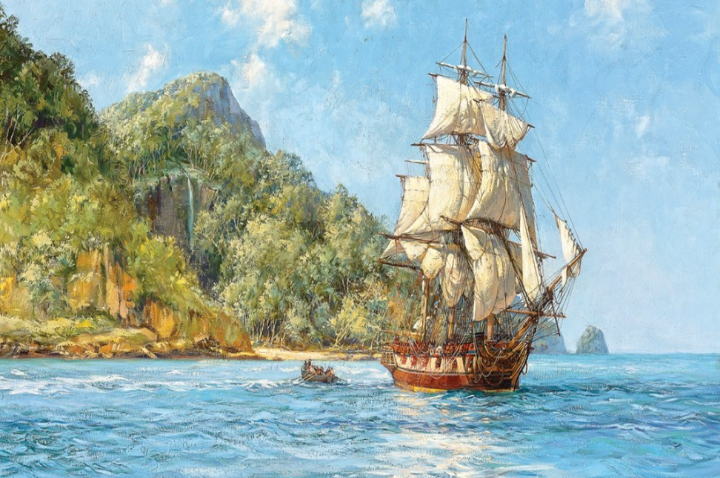 – Внимание, начинаем погружаться. Как вы думаете, куда мы погружаемся? (Под воду) Слайд 2 На экране изображение подводной лодки.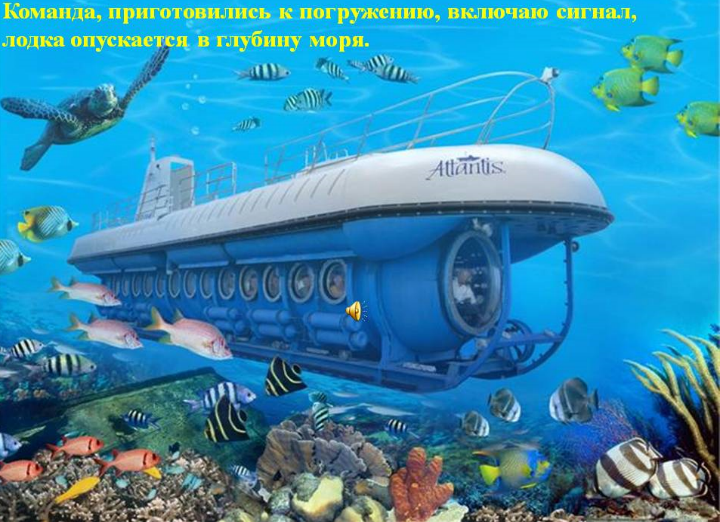 - Скажите, где остался берег? (Над водой)– Молодцы, а теперь давайте посмотрим в иллюминатор корабля.Слайд № 3 На экране фотография морской черепахи под водой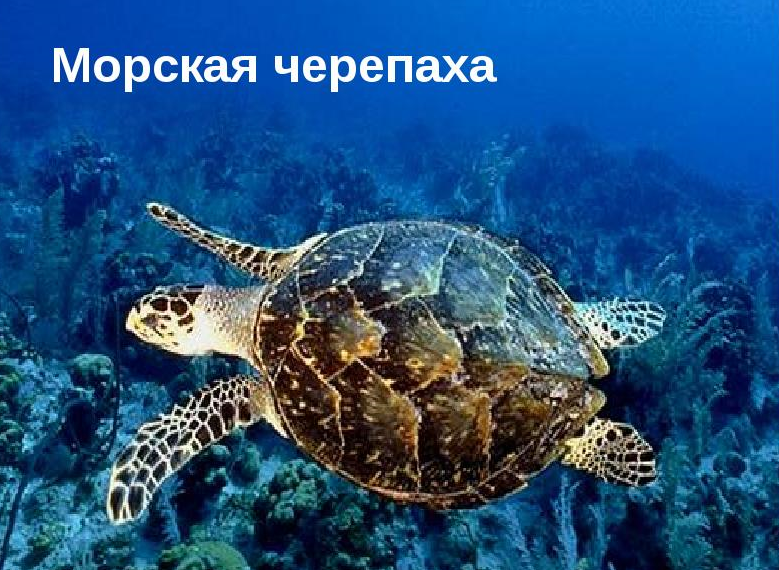 – Кого вы здесь видите? (Нас встречает морская черепаха). Правильно, морская черепаха одна из обитательниц подводного мира, но она здесь не одна с ней по соседству живет веселый… (осьминог)Слайд № 4 На экране фотография осьминога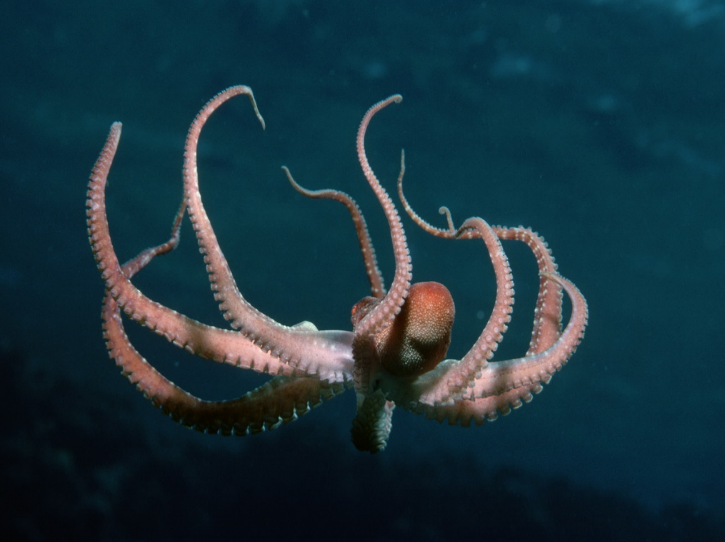 – Осьминог живет в самых водных глубинах. У него есть голова, которая несёт длинные щупальца иначе они называются «руки». Давайте с вами посчитаем сколько «рук» у осьминога. (8)Слайд № 5  На экране фотография осьминога с нумерацией цифр на каждой «руке»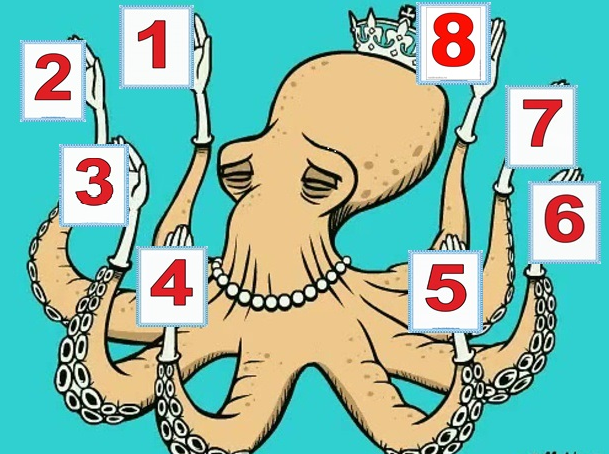 – Молодцы, правильно посчитали. Осьминог имеет свое название не случайно -  это связано с наличием у него восьми конечностей, а в древности в славянском языке число «восемь» произносилось как «осмь», вот на основании этого и было животному дано название «осьминог».– Ребята, сегодня осьминог хочет показать вам свои сокровища ( геометрические фигуры), только его сокровища все перепутались давайте поможем осьминогу все разложить на свои места.– По каким признакам можно разделить наши сокровища? И на какие группы их можно разделить? (По цвету, по форме, по величине.)– Ребята, давайте разделимся на три команды: первая команда будет собирать «сокровища» красного цвета, вторая- желтого, третья – синего. А как мы можем еще разобрать фигуры? (По форме, величине). А теперь разберите по форме. Молодцы! А сейчас по величине. (Самостоятельная работа детей).– Итак, сколько групп у вас получилось? (3)– Назовите их. (По форме, по цвету, по размеру.)– Молодцы! Помогли осьминогу. Плывем дальше!Слайд № 6 На экране фотография пещеры с камнями.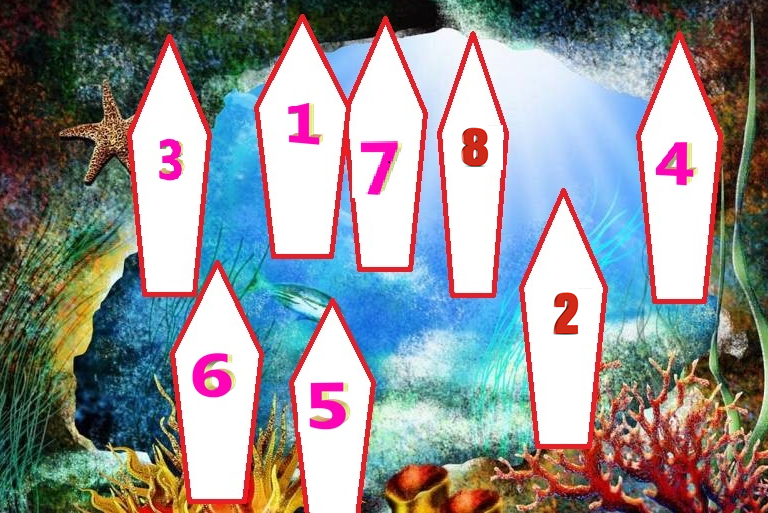 – Ребята, смотрите, перед нами подводная пещера, а вход завален камнями. Как можно войти в пещеру? (Убрать камни, …) Давайте разберем завал. На каждом камне есть цифра. Чтобы нашу пещеру расчистить, камни с цифрами надо сложить по порядку, от 1 до 8. (Самостоятельная работа детей).– Проверим. Сосчитайте камни по порядку. Ничего не пропустили? (Нет) Теперь посчитайте в обратном порядке.– Назовите, какая цифра стоит перед цифрой 6, 8? (5, 7)– Назовите соседей цифр 4, 6? (3 – 5, 5 – 7)Молодцы, все сделали правильно!Слайд № 7 На экране фотография пещеры.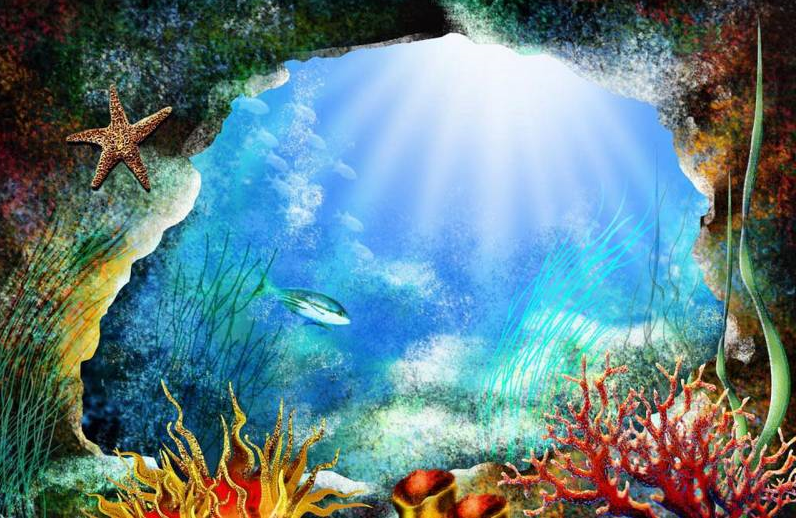 – Ребята, вход в нашу пещеру открыт, плывем -  дальше.– Ребята, кто это сидит в тиши водорослей? (Морской конек.)Слайд № 8 На экране изображение морского конька.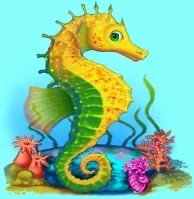 – Какой он? (Грустный.) Наверное, у него что-то случилось. Смотрите, у него конверт, давайте посмотрим, что там. (Дети вскрывают конверт и видят карточки с точками и цифрами.) Как вы думаете, что случилось с морским коньком (Он не знает цифры, у него не получается рисунок) Ребята, а вы можете помочь ему справиться с заданием. (индивидуальная работа по карточкам). Что хотел нарисовать морской конек, но не смог? (Лодка)– Молодцы, помогли морскому коньку! Теперь он улыбается и  говорит нам большое спасибо (карточки эмоций). Пора плыть дальше!Физкультминутка.«Синяя вода».Синяя вода, (волнообразные движения рук на уровне груди в стороны)Поле без следаБез конца и края (кружимся на месте)Синяя вода, ты спешишь куда?Ты спешишь куда? (присели, обхватили плечи руками)К морю синему,Там, где волны сильные, (встали, руки вытянули вверх)Там, где волны сильныеПлещутся всегда (волнообразные движения рук на уровне груди в стороны)К морю синему поскорей неси меня, (кружимся на месте)Поскорей неси меня синяя вода (присели, обхватили плечи руками).- ФотографииЧто обычно остается после путешествия на память? (Фотографии) Конечно фотография. Я предлагаю вам сделать памятную фотографию о морском путешествии. Перед вами лежат геометрические фигуры, ножницы, клей. Наклейте на лист бумаги любого морского обитателя.(Самостоятельная работа за столами, в парах.)На экране смена слайдов:Слайд № 9 - №12 На экране изображение возможных вариантов работЗаключительная часть:– Ребята, вот и подошло наше путешествие к концу. Пора отправляться домой.Внимание всплываем. Звучит шум прибоя.– Понравилось вам путешествие?  Что запомнилось? Какие трудности нам встречались на пути? (Ответы детей).– Сегодня вы были дружными, помогли морским жителям справиться с заданиями. А на память у нас остались вот такие замечательные снимки. (Выставка работ).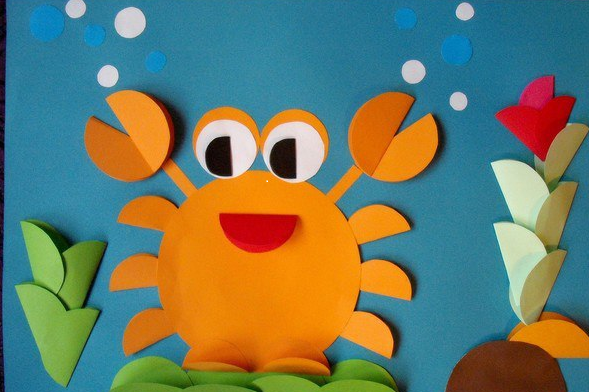 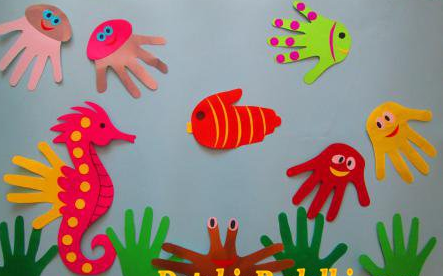 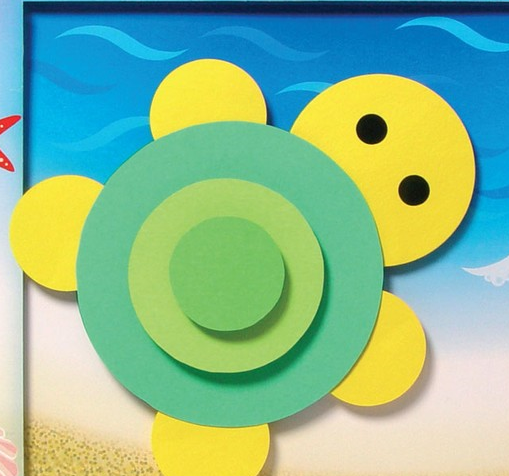 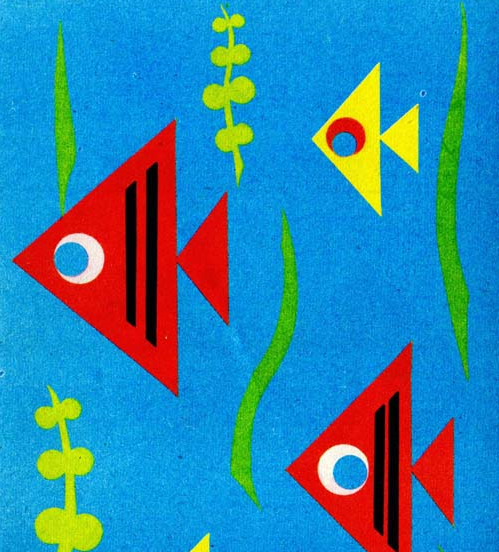 